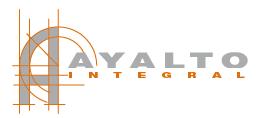 Project  InformationPROJECT :			Gibraltar UniversityDEVELOPER: 			Gibraltar GovernmentLOCATION:			Europa Point  GibraltarBUDGET :		 	10.000.000 pounds (Ten Millón Pounds)ARCHITECTS OFFICE:	AYALTOINTEGRAL S.LARCHITECTS:			Xavier Ozores Pardo  (Principal)Pedro Carcelén Fernández (Collaborador)QUANTITY SURVEYOR: 	Jorge Carcelén FernándezBUILDING COMPANY:		Casais  l.t.d				Ac rock l.t.dINSTALLATIONS:		IEN Instalaciones Electromecanicas do Norte ltd			FACADE:			SETENTA l.t.dPHOTOGRAPHY:		David Frutos RuizAWARDS:			Gibraltar Heritage Award 2015Contact:			 Xavier Fernando Ozores PardoCargo de Empresa: 		partner  AyaltoIntegral s.l  International Project manager  , Main Architect Email : 			xavierozores@ayalto.comphone:			 687040803PROJECT    MATERIALSFacade supplier:  		Vidraria dos PeõesLaminated glass: 			Saint Gobain SGG Tempered Climalit Cool-Lite SKN 154 typeAluminium joinery: 		TechnalCerámic:				Porcelánico Saloni Plaster boards: 			Walls and ceiling PlacoHVAC: 				DaikinTechnical floors : 		KingspanGlass railing: 			Q-railingBathrooms: 				ROCAFenolitic; 				TrespaVinylic: 				GeflorWaterproofing: 			SIKALifts: 				General LiftsFacade insulation: 		Viero MinhoLighting: 			Tromilux; Prolux y Brilumen